การประชุมสภาเทศบาลตำบลสันป่าตองสมัยสามัญ สมัยที่ 2  ครั้งที่ 1 ประจำปี  2561วันศุกร์ที่   29  มิถุนายน   2561ณ ห้องประชุมสภาเทศบาลตำบลสันป่าตองเริ่มประชุมเวลา  10.00 น.    ปิดประชุมเวลา  11.30  น.             	ผู้เข้าประชุม	1. นายบุญเกิด		ชมภูรัตน์		ประธานสภาเทศบาล	2. นางรพีพรรณ	สุริยานรากร		รองประธานสภาเทศบาล		3. นายบุญส่ง		มูลอินตา		สมาชิกสภาเทศบาล 	4. นายบุญญาณุภาพ  	ภูธรใจ			สมาชิกสภาเทศบาล	5. นายจรูณ  		อินตา			สมาชิกสภาเทศบาล	6. นายภัทรพงศ์  	จันทร์ติ๊บ		สมาชิกสภาเทศบาล	7. นายจำลอง 	 	ทาดาริน		สมาชิกสภาเทศบาล	8. สิบเอกวันชัย  	สังข์สุทธิ์		สมาชิกสภาเทศบาล	9. นายธีระวัฒน์	ใจกล้า			สมาชิกสภาเทศบาล	10. นางแก้วเรือน	นนเทศา		สมาชิกสภาเทศบาล	11. นายสักการ	ณิยกูล			ปลัดเทศบาลปฏิบัติหน้าที่นายกเทศมนตรีตำบลสันป่าตอง	ผู้ไม่มาประชุม	1. นายจิระพันธ์		สุอินไหว		สมาชิกสภาเทศบาล	ผู้เข้าร่วมประชุมนายสุพิน		ดาวเรือง		หัวหน้าสำนักปลัดเทศบาลนางวิรัตน์		วิริยาสกุล		หัวหน้าฝ่ายแผนงานและงบประมาณนางลำดวน		ผดุงกิจ			หัวหน้าฝ่ายอำนวยการนายวุฒิกร		วิกรมโยธิน		นักทรัพยากรบุคคลนางสุภารัตน์	เพชรอินนุรักษ์		นักพัฒนาชุมชน นางสาววรินทร	มูลยศ			นักวิเคราะห์นโยบายและแผนนางพวงทอง	เครือยศ		หัวหน้าฝ่ายพัฒนารายได้นางสิริรัตน์		แสงสิงห์		นักวิชาการพัสดุนางสาวอรุณรัตน์	โกเสส			พยาบาลวิชาชีพ10.นางสาวพัชรียา	เจ้ากลดี			นักวิชาการสุขาภิบาล11.จ.อ.สุวัธชัย		กลอบคำ		นายช่างไฟฟ้า12.นายภาคภูมิ		โตวัชรกุล		เจ้าพนักงานธุรการ13.นายสนั่น		หลวงมณีวรรณ์		หัวหน้าฝ่ายแบบแผนและก่อสร้าง14.นายพีราวัชร์	เขียววาท		วิศวกรโยธา15.ว่าที่ ร.ต.สืบศักดิ์	ปัญโญ			นิติกร16.นางชินากานต์	เจริญสุข	  	นักวิชาการศึกษา17.นางพิมพาภรณ์	ฟองศรี			เจ้าพนักงานธุรการ18.นายสุนทร		สุวรรณเลิศ	 	ประธานชุมชนต้นผึ้งสันคะยอม19.นางลัดดา		ชัยวุฒิ		 	พนักงานจ้าง20.นางสาวเรณู	บุญตัน		 	พนักงานจ้าง21.นางสาวเกวลิน	ม่วงเกษม		พนักงานจ้างเหมาบริการ22.นายเนตร		ศรีคำมูล	 	พนักงานขับรถยนต์23.นายบุญส่ง		ณ  ลำปาง	 	พนักงานขับรถยนต์24.นายวุฒิไกร		จั๋นอ้าย			พนักงานขับรถยนต์25.นายณภาภัช	ศิริพฤฒิชัย		ผู้ช่วยเจ้าพนักงานธุรการ26.นายธีรภัทร		หลอดเข็ม		นายช่างโยธา27.นายพงศกร		กันทะสี			นักป้องกันบรรเทาสาธารณภัย28.นางนิตยา		เพ็งแช่ม			นักวิชาการคลัง
บันทึกการประชุม				      เริ่มประชุมเวลา  10.00  น.			เมื่อถึงเวลา 10.00 น. เลขานุการเทศบาลให้สัญญาณเชิญสมาชิกสภาเทศบาลตำบลสันป่าตองเข้าห้องประชุม  เลขานุการสภาเทศบาล			สมาชิกสภาเทศบาลตำบลสันป่าตอง    จำนวน  10 คน   ลา  1  คน  ครบองค์ประชุมแล้ว   ขอเปิดประชุมตามระเบียบวาระการประชุม ต่อไประเบียบวาระที่  ๑	เรื่องที่ประธานแจ้งให้ที่ประชุมทราบประธานสภาเทศบาล			 วันนี้ นายจิระพันธ์  สุอินไหว  สมาชิกสภาเทศบาลตำบลสันป่าตอง  ติดภารกิจที่จังหวัดเชียงรายไม่สามารถเข้าร่วมประชุมได้  ที่ประชุม			 รับทราบระเบียบวาระที่  2	เรื่องรับรองรายงานการประชุมสภาเทศบาลตำบลสันป่าตอง2.1 การประชุมสภาเทศบาล  สมัยวิสามัญ   สมัยที่  1  ครั้งที่  1  ประจำปี พ.ศ.2561  เมื่อวันที่  25  พฤษภาคม  2561ประธานสภาเทศบาล			ขอให้ทุกท่านพิจารณาสำเนารายงานการประชุมที่แจกไปล่วงหน้าแล้ว          ว่ามีข้อความตอนใดที่จะขอแก้ไข  เปลี่ยนแปลงหรือเพิ่มเติม  ขอเรียนเชิญนางรพีพรรณ  สุริยานรากร	ขอแก้ไขหน้า 3 บรรทัดที่ 25 ข้อความ “ลงมติยกมือเห็นชอบ  8  เสียง  ประธานสภาเทศบาล  และรองประธานสภาเทศบาล  งดออกเสียง  2  เสียง”   ในวันดังกล่าวข้าพเจ้าจำได้ว่าได้ยกมือเหมือนกับสมาชิกสภาเทศบาลท่านอื่น ๆ  แต่เหตุใดจึงได้บันทึกว่าข้าพเจ้างดออกเสียง  			หน้า  14  บรรทัดที่  4  ข้อความ  “ดำเนินการและประธานงานกับประชาชนในพื้นที่ ซึ่งได้รับเรื่องมาจาก”  แก้ไขเป็น  “ดำเนินการและประสานงานกับประชาชนในพื้นที่ ซึ่งข้าพเจ้าได้รับเรื่องนี้มาจาก”			หน้า  16  บรรทัดสุดท้าย  “การนำฝารางระบายน้ำแบบเหล็กไปใส่แทน และสำหรับฝารางระบายน้ำเทศบาลไม่สามารถทำได้”  แก้ไขเป็น “การนำฝารางระบายน้ำแบบเหล็กไปใส่แทน และสำหรับฝารางระบายน้ำพื้นที่คาบเกี่ยวเทศบาลไม่สามารถทำได้”  เลขานุการสภาเทศบาล			สำหรับที่รองประธานสภาเทศบาลได้สอบถามเรื่องการยกมือ  ขอตรวจสอบจากภาพถ่ายและไฟล์เสียงบันทึกที่ได้บันทึกการประชุมไว้  และจะแจ้งให้ที่ประชุมทราบอีกครั้งหนึ่งประธานสภาเทศบาล			ขอให้ทุกท่านพิจารณาสำเนารายงานการประชุมที่แจกไปล่วงหน้าแล้ว          ว่ามีข้อความตอนใดที่จะขอแก้ไข  เปลี่ยนแปลงหรือเพิ่มเติม  ขอเรียนเชิญที่ประชุม			ไม่มีประธานสภาเทศบาล			ต่อไปจะขอมติจากที่ประชุม   สมาชิกสภาเทศบาลท่านใดรับรองรายงานการประชุมสภาเทศบาลตำบลสันป่าตอง สมัยวิสามัญ สมัยที่ 2 ครั้งที่  2  ประจำปี  2561  เมื่อวันที่  25  พฤษภาคม  2561  โปรดยกมือที่ประชุม			ยกมือรับรองรายงานการประชุม  10  เสียง     ประธานสภาเทศบาล   งดออกเสียงระเบียบวาระที่  3	เรื่องกระทู้ถาม				-ไม่มี-ระเบียบวาระที่  4	เรื่องที่คณะกรรมการที่สภาท้องถิ่นตั้งขึ้นพิจารณาเสร็จแล้ว				-ไม่มี-ระเบียบวาระที่  5	เรื่องที่เสนอใหม่5.1 การเลือกตั้งเลขานุการสภาเทศบาลตำบลสันป่าตองประธานสภาเทศบาล			เนื่องจาก  นายอุกฤษณ์  ประสพโชคชัย รองปลัดเทศบาลตำบลสันป่าตองเลขานุการสภาเทศบาลตำบลสันป่าตอง   ได้ยื่นหนังสือขอลาออกจากเลขานุการสภาเทศบาลตำบลสันป่าตองเนื่องจากมีปัญหาด้านสุขภาพ สภาเทศบาลต้องทำการเลือกผู้ที่จะมาปฏิบัติหน้าที่เลขานุการสภาเทศบาลตำบลสันป่าตองในวันนี้ 			ตามระเบียบกระทรวงมหาดไทย ว่าด้วยข้อบังคับการประชุมสภาท้องถิ่น  พ.ศ.2547  หมวด  1   ข้อ  18  ให้สภาท้องถิ่นเลือกพนักงานหรือข้าราชการส่วนท้องถิ่นขององค์กรปกครองส่วนท้องถิ่นนั้น หรือสมาชิกสภาท้องถิ่นนั้นคนหนึ่ง  เป็นเลขานุการสภาท้องถิ่น  ทั้งนี้ ให้คำนึกถึงความรู้ความสามารถอันจะเป็นประโยชน์ต่อสภาท้องถิ่น   					ขอให้สมาชิกสภาเทศบาลตำบลสันป่าตอง  ได้เสนอรายชื่อผู้ที่เหมาะสมและมีความสามารถเป็นเลขานุการสภาเทศบาลตำบลสันป่าตองนางรพีพรรณ  สุริยานรากร	ขอเสนอ  นายวุฒิกร  วิกรมโยธิน  ตำแหน่ง นักทรัพยากรบุคคล      เป็นเลขานุการสภาเทศบาลตำบลสันป่าตองประธานสภาเทศบาล		เมื่อสมาชิกสภาเทศบาลเป็นผู้เสนอขอให้สมาชิกสภาเทศบาล 2 ท่านเป็นผู้รับรอง		ผู้รับรอง		1. สิบเอกวันชัย		สังข์สุทธิ์		2. นายบุญญาณุภาพ	ภูธรใจประธานสภาเทศบาล			สมาชิกสภาเทศบาลท่านใด  จะเสนอชื่อผู้ที่เห็นสมควรได้รับเลือกเป็นเลขานุการสภาเทศบาล ขอเรียนเชิญที่ประชุม			ไม่มีประธานสภาเทศบาล			ต่อไปจะขอมติจากที่ประชุม  สมาชิกสภาเทศบาลตำบลสันป่าตองท่านใดเห็นชอบให้    นายวุฒิกร     วิกรมโยธิน   เป็นเลขานุการสภาเทศบาลตำบลสันป่าตอง  โปรดยกมือที่ประชุม		ลงมติยกมือเห็นชอบ  9  เสียง  ประธานสภาเทศบาล  งดออกเสียง  1  เสียง   5.2 ญัตติขอความเห็นชอบแก้ไขเปลี่ยนแปลงคำชี้แจงประกอบงบประมาณรายจ่าย ประจำปีงบประมาณ พ.ศ.2561  โครงการก่อสร้างติดตั้งหอกระจายข่าว  งบประมาณ  250,000.-บาท        (สองแสนห้าหมื่นบาทถ้วน) (กองช่าง)ประธานสภาเทศบาล		ขอเชิญนายสักการ   ณิยกูล  ปลัดเทศบาลปฏิบัติหน้าที่นายกเทศมนตรีตำบลสันป่าตอง   ชี้แจงรายละเอียดให้ที่ประชุมทราบนายสักการ ณิยกูล		ข้าพเจ้าขอเสนอญัตติขอเปลี่ยนแปลงคำชี้แจง งบประมาณรายจ่าย  ประจำปี พ.ศ.2561 		ตามเทศบัญญัติงบประมาณรายจ่ายประจำปีงบประมาณ          พ.ศ.2561  แผนงานอุตสาหกรรมและการโยธา  งานก่อสร้างโครงสร้างพื้นฐาน  งบลงทุน  ค่าที่ดินและสิ่งก่อสร้าง  โครงการติดตั้งหอกระจายข่าวพร้อมเดินสายระบบ  เพื่อจ่ายเป็นค่าติดตั้งหอกระจายข่าวพร้อมเดินสายระบบชุมชนช่างกระดาษ หมู่ที่ 1ตำบลทุ่งต้อม งบประมาณ 250,000.-บาท  (สองแสนห้าหมื่นบาทถ้วน)  เนื่องจากโครงการดังกล่าว  งานก่อสร้างอาคารมีมูลค่า  30,000.-บาท  (สามหมื่นบาทถ้วน)  และงานบริการ  (หรือสินค้าที่ได้มาโดยการซื้อ)  มีมูลค่า  157,800.-บาท (หนึ่งแสนห้าหมื่นเจ็ดพันแปดร้อยบาทถ้วน)  		ดังนั้น ข้าพเจ้า  ขอเสนอญัตติขอความเห็นชอบแก้ไขเปลี่ยนแปลงคำชี้แจง  งบประมาณรายจ่าย  ประจำปีงบประมาณ  พ.ศ.2561  รายละเอียด ดังนี้ประธานสภาเทศบาล		สมาชิกสภาเทศบาลท่านใดจะอภิปรายเพิ่มเติมขอเรียนเชิญที่ประชุม			ไม่มีประธานสภาเทศบาล			ต่อไปจะขอมติจากที่ประชุม   สมาชิกสภาเทศบาลท่านใดเห็นชอบให้แก้ไขเปลี่ยนแปลงคำชี้แจงประกอบงบประมาณรายจ่าย ประจำปีงบประมาณ พ.ศ.2561  โครงการก่อสร้างติดตั้งหอกระจายข่าว  งบประมาณ  250,000.-บาท (สองแสนห้าหมื่นบาทถ้วน)  รายละเอียดตามที่ นายสักการ  ณิยกูล ปลัดเทศบาลปฏิบัติหน้าที่นายกเทศมนตรีได้ชี้แจงให้ที่ประชุมทราบข้างต้นแล้วโปรดยกมือที่ประชุม			ลงมติยกมือเห็นชอบ 9  เสียง  ประธานสภาเทศบาลงดออกเสียง   5.3 ญัตติขออนุมัติโอนเงินงบประมาณรายจ่าย ประจำปีงบประมาณ พ.ศ.2561  ไปตั้งจ่ายเป็นรายการใหม่  เพื่อดำเนินโครงการปรับปรุงผิวจราจรแอสฟัลท์ติกคอนกรีต ถนนข้างโรงเรียนพัฒนวิทย์ – โรงฆ่าสัตว์  งบประมาณ  450,000.-บาท  (สี่แสนห้าหมื่นบาทถ้วน) (งานวิเคราะห์นโยบายและแผน)ประธานสภาเทศบาล		ขอเชิญนายสักการ   ณิยกูล  ปลัดเทศบาลปฏิบัติหน้าที่นายกเทศมนตรีตำบลสันป่าตอง   ชี้แจงรายละเอียดให้ที่ประชุมทราบนายสักการ ณิยกูล		ข้าพเจ้าขอเสนอญัตติขอเปลี่ยนแปลงคำชี้แจง งบประมาณรายจ่าย  ประจำปี พ.ศ.2561 เพื่อปรับปรุงผิวจราจรแอสฟัลท์ติกคอนกรีต  ถนนข้างโรงเรียนพัฒนวิทย์-โรงฆ่าสัตว์  หมู่ที่  10  ตำบลยุหว่า  จำนวน  1  รายการ  		ด้วยมีโครงการก่อสร้างตามแผนพัฒนาสี่ปี พ.ศ.2561-2564 ของเทศบาลฯ ที่เป็นปัญหาและความต้องการของประชาชนในพื้นที่ยังไม่ได้ดำเนินการแก้ไข  ประกอบกับมีงบประมาณในแผนงานพาณิชย์  งานโรงฆ่าสัตว์ งบลงทุน  ค่าที่ดินและสิ่งก่อสร้าง (1) ค่าบำรุงรักษาและปรับปรุงที่ดินและสิ่งก่อสร้าง  1.1 ปรับปรุงโรงฆ่าสัตว์  จำนวน   460,000.-บาท  ที่คาดว่าอาจไม่สามารถดำเนินการได้ทันในปีงบประมาณ พ.ศ.2561  ตามบันทึกข้อความกองสาธารณสุขฯ ที่ ชม 54204/323 ลงวันที่ 21 มิถุนายน 2561  จึงขอโอนลดงบประมาณรายการดังกล่าว  เพื่อโอนไปตั้งจ่ายเป็นรายการใหม่  ในหมวดที่ดินสิ่งก่อสร้าง ดังนี้	โอนลด	โอนไปตั้งจ่ายเป็นรายการใหม่		ตามระเบียบกระทรวงมหาดไทย ว่าด้วยวิธีการงบประมาณขององค์กรปกครองส่วนท้องถิ่น  พ.ศ.2541  แก้ไขเพิ่มเติมถึง (ฉบับที่ 3) พ.ศ.2543  หมวด  4  ข้อ  27  การโอนเงินงบประมาณรายจ่ายในหมวดค่าครุภัณฑ์ที่ดินและสิ่งก่อสร้าง  ที่ทำให้ลักษณะ  ปริมาณ  คุณภาพเปลี่ยนหรือโอนไปตั้งจ่ายเป็นรายการใหม่  ให้เป็นอำนาจอนุมัติของสภาท้องถิ่น		 ขออภิปรายเพิ่มเติม  เนื่องจาก เทศบาลได้ตั้งงบประมาณไว้เพื่อปรับปรุงโรงฆ่าสัตว์    แต่เนื่องจาก ใกล้สิ้นปีงบประมาณแล้ว  และอาคารโรงฆ่าสัตว์ ยังใช้การได้ตามปกติไม่มีการชำรุดเสียหาย  ซึ่งหากจะดำเนินการปรับปรุงให้เป็นไปตามพระราชบัญญัติควบคุมการฆ่าสัตว์เพื่อการจำหน่ายเนื้อสัตว์ พ.ศ.2559  และกฎกระทรวงที่เกี่ยวข้อง จะต้องใช้เวลาในการออกแบบประมาณการก่อสร้างและงบประมาณจำนวนมากซึ่งอาจไม่สามารถดำเนินการได้ทันตามระยะเวลาของปีงบประมาณ พ.ศ.2561  จึงได้นำเสนอสภาเทศบาลในวันนี้เพื่อขอโอนงบประมาณไปตั้งจ่ายเป็นรายการใหม่สำหรับโครงการที่มีความจำเป็นเร่งด่วนต่อไปนางรพีพรรณ  สุริยานรากร	โครงการดังกล่าวข้างต้นถือเป็นโครงการที่เป็นประโยชน์ต่อเทศบาล    ขอสอบถามว่าโครงการก่อสร้างถนนดังกล่าวจุดเริ่มต้นไปโครงการที่กองช่างได้จัดส่งมาขอให้สมาชิกสภาเทศบาลตำบลสันป่าตองได้ดูแผนผังด้วย  ช่วงถนนใหญ่ตั้งแต่หน้าโรงเรียนพัฒนวิทย์ไปโรงรับจำนำได้เคยก่อสร้างไปแล้วครั้งหนึ่งใช่หรือไม่  และปัจจุบันเทศบาลจะดำเนินการก่อสร้างเชื่อมต่อกับจุดดังกล่าวไปจนถึงคลองชลประทานประธานสภาเทศบาล		ไปถึงจุดทางโค้ง  และมีอีกโครงการหนึ่งตั้งแต่บริเวณบ้านนายเสน่ห์ไปจนถึงสะพานได้บรรจุไว้ในแผนพัฒนาเทศบาลตำบลสันป่าตองไปแล้วนางรพีพรรณ  สุริยานรากร	ตามเอกสารที่สมาชิกสภาเทศบาลได้รับจะเห็นว่าจุดเริ่มต้นโครงการบริเวณทางเข้าสถานธนานุบาลไปสิ้นสุดโครงการที่ชลประทาน  ส่วนแรกได้ก่อสร้างไปแล้วส่วนต่อไปจะถึงแยกหลังโรงเรียนพัฒนวิทย์ใช่หรือไม่ประธานสภาเทศบาล		ตามเอกสารที่สมาชิกสภาเทศบาลตำบลสันป่าตองได้รับถูกต้องแล้วประธานสภาเทศบาล		สมาชิกสภาเทศบาลท่านใดจะอภิปรายเพิ่มเติมขอเรียนเชิญที่ประชุม			ไม่มีประธานสภาเทศบาล			ต่อไปจะขอมติจากที่ประชุม   สมาชิกสภาเทศบาลท่านใดเห็นชอบให้โอนเงินงบประมาณรายจ่าย ประจำปีงบประมาณ พ.ศ.2561  ไปตั้งจ่ายเป็นรายการใหม่ เพื่อดำเนินการโครงการปรับปรุงผิวจราจรแอสฟัลท์ติกคอนกรีต  ถนนข้างโรงเรียนพัฒนวิทย์ – โรงฆ่าสัตว์   งบประมาณ  450,000.-บาท    (สี่แสนห้าหมื่นบาทถ้วน)   รายละเอียดตามที่ นายสักการ  ณิยกูล ปลัดเทศบาลปฏิบัติหน้าที่นายกเทศมนตรีได้ชี้แจงให้ที่ประชุมทราบข้างต้นแล้วโปรดยกมือที่ประชุม			ลงมติยกมือเห็นชอบ 9  เสียง  ประธานสภาเทศบาลงดออกเสียง   ระเบียบวาระที่  6	เรื่องอื่น ๆ ประธานสภาเทศบาล		สมาชิกสภาเทศบาลท่านใดจะเสนอเรื่องอื่นๆ ต่อที่ประชุม ขอเรียนเชิญนางรพีพรรณ  สุริยานรากร	ขอขอบคุณเจ้าหน้าที่เทศบาลที่ได้ดำเนินการแก้ไขปัญหาความเดือดร้อนตามที่สมาชิกสภาเทศบาลได้ยื่นคำร้องมายังเทศบาลซึ่งบางส่วนก็ได้ดำเนินการแก้ไขปัญหาไปแล้ว  และยังมีบางส่วนยังไม่ได้รับการแก้ไขซึ่งส่วนใหญ่จะเป็นพื้นที่คาบเกี่ยวโดยเทศบาลก็ได้ทำหนังสือแจ้งผลการดำเนินการตามคำร้องว่าอยู่ในช่วงประสานงานกับเจ้าของพื้นที่อยู่ และในปัจจุบันก็ยังไม่ได้รับการบริการในเรื่องการตัดต้นไม้  สายช่างกระดาษ-ลำพูน  ซึ่งเขียนคำร้องตั้งแต่วันที่  13 มิถุนายน  2561  และบริเวณบ้านผู้ใหญ่บ้านไม้โน้มมาตามถนนเกรงว่าจะเป็นอันตรายต่อผู้ใช้เส้นทาง และต้นไม้บริเวณซอยใหม่ซึ่งได้แจ้งให้กองช่างดำเนินการตัดและให้นำเศษไม้ที่ตัดกองไว้บริเวณดังกล่าวเลยจะมีประชาชนที่ต้องการกิ่งไม้ไปทำฟืนจะมาเก็บไปเอง  และเรื่องเสียงตามสายบริเวณแยก ธกส. ขอขอบคุณเทศบาลที่ได้ดำเนินการแก้ไขทำให้วันนี้ได้ยินเสียงประชาสัมพันธ์ข้อมูลข่าวสารของเทศบาลแล้ว ซึ่งได้เขียนคำร้องมายังเทศบาล ตั้งแต่วันที่  19  มิถุนายน  2561  ขอขอบคุณมา  ณ  โอกาสนี้ด้วย             แต่ประชาชนที่อาศัยอยู่บริเวณหน้าสถานีบริการน้ำมัน พีที สันป่าตอง และบริเวณหน้าหมู่บ้านสิริเชียงใหม่ไม่ได้ยินเสียงประชาสัมพันธ์ทางเสียงตามสายของเทศบาลขอให้เจ้าหน้าที่ผู้เกี่ยวข้องได้พิจารณาดำเนินการให้ด้วย			ขอบคุณที่เทศบาลตำบลสันป่าตอง ได้แก้ไขเปลี่ยนแปลงคำชี้แจงประกอบงบประมาณรายจ่ายประจำปีงบประมาณ พ.ศ.2561  โครงการก่อสร้างติดตั้งหอกระจายข่าว  บริเวณชุมชนช่างกระดาษ  หมู่ที่ 1 ตำบลทุ่งต้อม  และขอเสนอที่ประชุมหากมีงบประมาณเหลือจ่าย  ขอความอนุเคราะห์เทศบาลได้จัดทำตู้เก็บเครื่องเสียงตลอดจนอุปกรณ์ต่าง ๆ  อาจเป็นห้องกระจกเก็บเป็นสัดส่วน ป้องกันฝุ่น หรือแมลงไปกัดกินแทะสายไฟ  และป้องกันความเสียหายที่อาจเกิดขึ้นได้			ตามที่ นายบุญญาณุภาพ  ภูธรใจ  สมาชิกสภาเทศบาลตำบลสันป่าตอง   ได้เสนอเรื่องการก่อสร้างราวกันตกบริเวณสี่แยกธนาคารเพื่อการเกษตรและสหกรณ์การเกษตรสันป่าตอง และสี่แยกชุมชนบ้านไร่  เพื่อป้องกันอุบัติเหตุ   โดยที่ผ่านมาได้เกิดอุบัติเหตุบริเวณร้านหมูกระทะ  มีรถกระบะและรถเก๋งประสบอุบัติเหตุเกือบตกคลองชลประทาน  และสำนักงานชลประทานได้มาติดตั้งราวกันตกใหม่และมีป้ายสัญลักษณ์แจ้งผู้ใช้เส้นทาง   ในส่วนพื้นที่ของเทศบาลไม่อยากให้เกิดเหตุการณ์เช่นอุบัติเหตุก่อนแล้วค่อยมาแก้ไขอยากให้มีการติดตั้งอุปกรณ์เพื่อป้องกันอุบัติเหตุที่อาจเกิดขึ้นได้  และขอเรียนเชิญนายบุญญาณุภาพ  ภูธรใจ  สมาชิกสภาเทศบาลตำบลสันป่าตอง  ได้หารือกันเรื่องรายชื่อผู้ที่ได้รับความเดือดร้อนกรณีดังกล่าวต่อไปนายบุญญาณุภาพ  ภูธรใจ	จากการที่เทศบาลตำบลสันป่าตองได้ออกประชุมประชาคมเพื่อรับฟังปัญหา ความต้องการของประชาชนในช่วงต้นเดือนมิถุนายน 2561 ที่ผ่านมานั้น   ได้รับปัญหาจากประชาชนให้ก่อสร้างราวกันตกบริเวณแยกธนาคารเพื่อการเกษตรและสหกรณ์การเกษตรสันป่าตองไปจนถึงแยกบ้านไร่ หมู่ที่ 5 ตำบลทุ่งต้อม   โดยโครงการนี้เล็งเห็นความปลอดภัยของประชาชนในพื้นที่ต่อไป  โดยได้ขอรายชื่อผู้เห็นชอบตามโครงการมาประกอบการพิจารณาโครงการ   และได้มอบให้รองประธานสภาเทศบาลได้จัดส่งให้ประธานสภาเทศบาลและนำส่งให้ผู้บริหารเทศบาลเพื่อพิจารณาในส่วนที่เกี่ยวข้องต่อไปนางรพีพรรณ  สุริยานรากร	มอบเอกสารรายชื่อผู้ได้รับความเดือดร้อนและมีความประสงค์ให้ก่อสร้างราวกันตกบริเวณแยกธนาคารเพื่อการเกษตรและสหกรณ์การเกษตร สันป่าตองไปจนถึงแยกบ้านไร่ หมู่ที่ 5 ตำบลทุ่งต้อมให้แก่ประธานสภาเทศบาลประธานสภาเทศบาล		ขอขอบคุณสมาชิกสภาเทศบาลตำบลสันป่าตองทุกท่านที่ได้เห็นปัญหาความเดือดร้อนของประชาชนนายบุญญาณุภาพ ภูธรใจ	ตามหนังสือที่สมาชิกสภาเทศบาลได้รับเอกสารไปแล้ว  จะเห็นว่ามีข้อความที่ผิดไป  เช่น  ชุมชนหย่อนสามัคคี   จึงขอแจ้งให้เจ้าหน้าที่ผู้จัดทำเอกสารต่าง ๆ ของเทศบาลได้ตรวจสอบความถูกต้องของเอกสารก่อนที่จะเผยแพร่ 		สืบเนื่องจากการประชุมประชาคมที่ผ่านมา  ด้วยชุมชนต้นผึ้ง-สันคะยอม  หาแนวทางวิธีการแก้ไขปัญหาน้ำประปาภายในชุมชน  โดยเจ้าของที่ดิน         คุณประเสริฐ   มีความประสงค์จะยกที่ดินให้เทศบาลเพื่อใช้ในการประปา  ซึ่งได้หารือเบื้องต้นกับประธานและคณะกรรมการชุมชน    เบื้องต้นกองช่างได้รับทราบแล้วแต่เทศบาลยังไม่ได้ส่งเจ้าหน้าที่ออกไปดำเนินการให้  และได้หารือ  นายบุญส่ง  มูลอินตา   สมาชิกสภาเทศบาล     เพื่อไปติดต่อกับเจ้าของสถานที่ให้ยกสถานที่ให้กับเทศบาลและดำเนินการเรื่องระบบน้ำประปาให้กับหมู่ที่ 9 ตำบลยุหว่า   ซึ่งตัวข้าพเจ้าไม่แน่ใจว่าวิธีการดำเนินการจะทำเช่นไร  ซึ่งหากดำเนินการได้เร็วประชาชนที่ได้รับความเดือดร้อนก็ได้รับการแก้ไขได้เร็วขึ้นประธานสภาเทศบาล		ขอให้เจ้าหน้าที่ผู้เกี่ยวข้องได้รีบดำเนินการตามที่ นายบุญญาณุภาพ ภูธรใจ  สมาชิกสภาเทศบาลตำบลสันป่าตองได้แจ้งให้ที่ประชุมด้วย		และฝากเลขานุการสภาเทศบาลตำบลสันป่าตอง  ได้ดูแลเรื่องเอกสารที่แจกให้สมาชิกสภาเทศบาลตำบลสันป่าตอง  ให้ตรวจสอบความถูกต้องด้วยนางรพีพรรณ สุริยานรากร	และตามที่   นายบุญญาณุภาพ     ภูธรใจ  สมาชิกสภาเทศบาลตำบลสันป่าตอง  ได้แจ้งเรื่องเอกสาร  ขอให้สมาชิกสภาเทศบาลตำบลสันป่าตอง     ได้ดูเอกสารข้อมูลเงินสะสม เทศบาลตำบลสันป่าตอง   ณ    วันที่   20   มิถุนายน  2561  บรรทัดที่  8  ข้อความ  “สำรองจ่ายเบี้ยยังชีผู้สูงอายุ”  และบรรทัดที่  10  ข้อความ  “สำรองจ่ายเบี้ยยังชีผู้สูงอายุ”  จะเห็นว่าได้พิมพ์ข้อความผิดไป  ข้อความที่ถูกต้องคือ  “สำรองจ่ายเบี้ยยังชีพผู้สูงอายุ”  และสำหรับในส่วนของสภาเทศบาลตำบลสันป่าตองจะมีคณะกรรมการตรวจรายงานการประชุมสภาเทศบาลตำบลสันป่าตอง  จึงขอฝากให้เจ้าหน้าที่ผู้จัดทำเอกสารก่อนที่จะทำการถ่ายเอกสารขอให้คณะกรรมการตรวจรายงานการประชุมได้ตรวจสอบความถูกต้องของเอกสารก่อนที่จะแจกให้กับสมาชิกสภาเทศบาลตำบลสันป่าตองประธานสภาเทศบาล		ตามที่ รองประธานสภาเทศบาลได้แจ้งให้ที่ประชุมนั้นถูกต้องแล้ว  ต่อไปขอให้คณะกรรมการตรวจรายงานการประชุมได้ตรวจสอบเอกสารให้ถูกต้องด้วยนายจรูณ  อินตา		ตามที่ นายบุญญาณุภาพ  ภูธรใจ  สมาชิกสภาเทศบาลตำบลสันป่าตอง  ได้แจ้งให้ที่ประชุมทราบเรื่องประปาบ้านต้นผึ้ง  ขอเพิ่มเติมเจ้าของที่ดิน         คุณประเสริฐ  ได้ขุดเจาะประปาบ่อประปาลึกประมาณ   60 เมตร  และในช่วงฤดูแล้งมีความยินดีจะจ่ายน้ำให้กับประชาชนที่เดือดร้อน   ขอให้เจ้าหน้าที่เทศบาลได้ประสานงานกับชุมชนด้วย  เพื่อแก้ไขปัญหาความเดือดร้อนให้กับประชาชนต่อไป  และจะได้ดำเนินการให้ถูกต้องต่อไป นางแก้วเรือน  นนเทศา		ขอสอบถามเรื่องท่อประปาที่เทศบาลได้ไปเจาะบ่อใกล้ท่อประปาของหมู่  9  ทำให้ข้อต่อมีการรั่วซึม ค่าไฟฟ้าเพิ่มขึ้น  ไม่ทราบว่าเทศบาลได้แก้ไขให้แล้วหรือไม่ 	 	ขอบคุณกองช่าง และกองงานอื่นที่เกี่ยวข้อง  ไม่ว่าจะเป็นเรื่องไฟฟ้าสาธารณะซึ่งช่วงนี้ได้ดับบ่อยครั้ง  โดยกองช่างได้ไปแก้ไขให้เรียบร้อยแล้ว  และช่วงนี้เห็นว่ายุงเริ่มมีมากขึ้น  และประชาชนก็สอบถามมายังเทศบาลว่าเทศบาลจะออกพ่นยากำจัดยุงในช่วงไหนประธานสภาเทศบาล		หากกองสาธารณสุขและสิ่งแวดล้อมได้กำหนดแผนการออกพ่นหมอกควันกำจัดยุงลายในช่วงไหน  ให้ประชาสัมพันธ์ให้ประชาชนในพื้นที่ทราบด้วย  และให้ประชาสัมพันธ์ทางเสียงตามสายของเทศบาลให้รับทราบโดยทั่วกันด้วยนายบุญญาณุภาพ ภูธรใจ	ในช่วงนี้ถนนสายเชียงใหม่  108  มีการก่อสร้างอยู่  ปัจจุบันเริ่มมีการรื้อถอนออกบางส่วน  จึงอยากสอบถามกองช่าง หรือผู้เกี่ยวข้อง ได้นำเรียนที่ประชุมถึงระยะเวลาโครงการก่อสร้างและการเดินรถเพื่อจะได้ประชาสัมพันธ์ให้ประชาชนในพื้นที่ทราบต่อไปนางรพีพรรณ  สุริยานรากร	ได้ยื่นคำร้องมายังเทศบาลเรื่องความปลอดภัยในการใช้เส้นทางสัญจรในพื้นที่  เรื่องแสงสว่างไฟฟ้าสาธารณะ ขอเพิ่มเติมไฟเพิ่มตัวกั้นเนื่องจากพลาสติกแตกหักชำรุดไปแล้ว  แม้ว่าไฟฟ้าสาธารณะจะเป็นของหน่วยงานอื่นเป็นผู้รับผิดชอบแต่อยู่ในพื้นที่เทศบาล  และข้าพเจ้าได้ยื่นคำร้องมายังเทศบาลแล้วไม่ทราบว่าเทศบาลได้ดำเนินการอย่างไร ฝากผู้เกี่ยวข้องพิจารณาดำเนินการด้วยนายบุญญาณุภาพ ภูธรใจ	ขออนุญาตประธานสภาเทศบาลให้กองช่างได้ชี้แจงให้ที่ประชุมทราบนายสนั่น หลวงมณีวรรณ์	การก่อสร้างขยายบล็อกคอนเวิสถนนสายเชียงใหม่ – ฮอด  หน้าธนาคารเพื่อการเกษตรและสหกรณ์สันป่าตอง  ได้รับทราบข้อมูลตั้งแต่การประชุมสภาเทศบาลครั้งที่ผ่านมา  เบื้องต้นได้รับการประสานจากแขวงการทางเชียงใหม่ การก่อสร้างบริเวณดังกล่าวไม่ใช่ของกรมชลประทาน  แต่หน่วยงานผู้รับผิดชอบคือกรมทางหลวง   ผู้ใช้งานคือกรมชลประทาน  งบประมาณและผู้ดูแลเป็นของทางหลวง  ระยะเวลาก่อสร้าง  150  วัน  จนถึงปัจจุบันคาดว่าผ่านมาแล้วประมาณ  1 เดือน   สำหรับรายละเอียดการก่อสร้างก็ไม่ได้แจ้งให้เทศบาลทราบ  เท่าที่ทราบข้อมูลเป็นการขยายพื้นที่  และจะทำการก่อสร้างศาลาที่พักผู้โดยสารใหม่   		สำหรับเรื่องไฟฟ้าแสงสว่างที่ นางรพีพรรณ  สุริยานรากร               รองประธานสภาเทศบาลตำบลสันป่าตอง  ได้เขียนคำร้องมายังเทศบาล และประสานงานทางโทรศัพท์กับเจ้าหน้าที่แล้ว และเจ้าหน้าที่แจ้งว่าจะดำเนินการให้โดยให้เทศบาลทำหนังสือ  และผู้รับจ้างได้โทรศัพท์ประสานงานมากับเทศบาลเรื่องการติดตั้งไฟฟ้าแสงสว่างและงานไฟฟ้าได้ออกไปชี้จุดติดตั้งไฟฟ้าให้   เรียบร้อยแล้ว   สำหรับเรื่องการก่อสร้างแล้วกีดขวางจราจรนั้นบริเวณดังกล่าวเป็นบริเวณที่มีการจราจรคับคั่งจึงทำให้รถติด  ซึ่งหากการก่อสร้างแล้วเสร็จคาดว่าคงจะดีขึ้น  บริเวณดังกล่าวมีเจ้าของพื้นที่  3  หน่วยงานด้วยกัน         คือ  ถนนเลียบคลองชลประทานเป็นของทางหลวงชนบท   คันคลองชลประทานเป็นของกรมชลประทาน  ถนนสายเชียงใหม่-ฮอดเป็นของกรมทางหลวง  และประชาชนในพื้นที่เทศบาลได้รับผลกระทบจากการก่อสร้างดังกล่าวประธานสภาเทศบาล		ตามที่ เทศบาลได้ออกประชุมประชาคมเพื่อรับฟังปัญหาความต้องการของประชาชนในเขตเทศบาลไปแล้วนั้น  ต่อไปคงต้องพิจารณาโครงการแต่ละโครงการที่ชุมชนเสนอมายังเทศบาลเพื่อแก้ไขปัญหาความเดือดร้อนของประชาชนต่อไปนางรพีพรรณ  สุริยานรากร	สำหรับโครงการที่มาจากการประชุมประชาคม ประจำปี พ.ศ.2562  เป็นเอกสารที่สมาชิกสภาเทศบาลตำบลสันป่าตองได้รับแจกไปแล้วนั้น   ซึ่งสมาชิกสภาเทศบาลตำบลสันป่าตองจะต้องเข้าร่วมประชุมกันอีกหรือไม่  และจะนัดประชุมอีกในวันไหนประธานสภาเทศบาล		สำหรับการประชุม  จะแจ้งไปยังสมาชิกสภาเทศบาลตำบลสันป่าตองอีกครั้งหนึ่งนายสักการ  ณิยกูล		ขออนุญาตอธิบายในประเด็นที่สมาชิกสภาเทศบาลตำบลสันป่าตอง    ได้สอบถาม   ตอนที่โอนย้ายมาดำรงตำแหน่งในเทศบาลตำบลสันป่าตอง  และได้เข้าร่วมประชุมหัวหน้าส่วนราชการ  ณ  ห้องประชุมเทศบาลตำบลทุ่งต้อม  โดยนายอำเภอสันป่าตองเป็นประธานในที่ประชุมซึ่งได้ กรมทางหลวง ได้เข้าร่วมประชุมและชี้แจงว่า  ถนนสายเชียงใหม่ 108  ซึ่งประชาชนในพื้นที่ใช้เป็นถนนสายหลักนั้น  ซึ่งจะมีจุดเสี่ยงที่เกิดอันตรายบ่อยครั้ง  เช่น  สายเก๊าไม้ล้านนา ก่อนถึงเทศบาลตำบลบ้านกลาง  เกิดอุบัติเหตุบ่อยครั้ง   ซึ่งจากกรณีนี้จะต้องประสานไปยังเจ้าของพื้นที่เพื่อดำเนินการ  ในส่วนของเทศบาลตำบลสันป่าตองสายคลองชลประทานบริเวณ ธกส. สันป่าตอง  และบริเวณหมูกระทะบ้านไร่  เห็นว่าเกิดอุบัติเหตุบ่อยครั้ง   เป็นที่ของเขาแต่คนที่ได้รับผลกระทบคือคนในพื้นที่เทศบาล  ซึ่งทางกองช่างของเทศบาลก็ไม่ได้นิ่งนอนใจได้ทำหนังสือไปยังเจ้าของพื้นที่เพื่อพิจารณาดำเนินการต่อไป	สำหรับการมอบที่ดินให้เป็นสาธารณประโยชน์ทางเทศบาลจะต้องประสานงานกับเจ้าของพื้นที่เพื่อดำเนินการในขั้นตอน  และจะประสานงานกับสมาชิกสภาเทศบาลตำบลสันป่าตองเข้าไปพบคุณประเสริฐ ในวันที่ 11กรกฎาคม  2561 	โครงการที่มาจากการประชุมประชาคม ประจำปีงบประมาณ         พ.ศ.2562   จะขอให้สมาชิกสภาเทศบาลได้ตรวจสอบ  ซึ่งปีที่ผ่านมามีหลายโครงการที่ไม่สามารถดำเนินการได้  ทำให้เกิดปัญหาในการทำงานจะล่าช้าเพราะต้องประสานขออนุญาตกับเจ้าของพื้นที่  ตัวอย่างดังนี้โครงการก่อสร้างผนังกันดิน หมู่บ้านเลิศวลี ข้างศาลพระภูมิ  จะมีตารางให้เช็คตามช่อง   ที่สาธารณะ  ที่ส่วนบุคคล   ที่ชลประทาน ที่ทางหลวง  สามารถทำได้  ไม่สามารถทำได้  หากสมาชิกสภาเทศบาลพอจะทราบข้อมูลของโครงการขอให้ใส่รายละเอียดให้กับเทศบาลด้วยเพื่อจะได้ดำเนินการในส่วนที่เกี่ยวข้องต่อไป  หากเรียบร้อยแล้วรบกวนนำส่งให้การประชุมประจำเดือน  ในวันที่  5 กรกฎาคม  2561ประธานสภาเทศบาล		สมาชิกสภาเทศบาลท่านใดจะเสนอเรื่องอื่นๆ ต่อที่ประชุม ขอเรียนเชิญที่ประชุม		ไม่มีประธานสภาเทศบาล		เมื่อไม่มีสมาชิกสภาเทศบาลเสนอเรื่องอื่น ๆ ขอปิดการประชุมเลิกประชุมเวลา    11.30   น.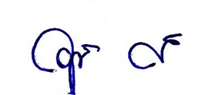  					(ลงชื่อ)				            จดบันทึกการประชุม						    (  นายวุฒิกร  วิกรมโยธิน  )					       เลขานุการสภาเทศบาลตำบลสันป่าตอง    ตรวจรายงานการประชุมถูกต้องเมื่อวันที่       เดือนกรกฎาคม พ.ศ.2561(ลงชื่อ)         			 ประธานกรรมการ						               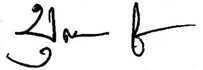         ( นายบุญญาณุภาพ  ภูธรใจ )				 				        สมาชิกสภาเทศบาลตำบลสันป่าตอง			               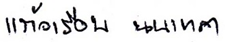 (ลงชื่อ)	     			 กรรมการ		        (  นางแก้วเรือน   นนเทศา  )			    สมาชิกสภาเทศบาลตำบลสันป่าตอง		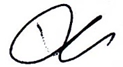 (ลงชื่อ)	       			 กรรมการ/เลขานุการ	สภาเทศบาลตำบลสันป่าตองรับรองรายงานการประชุม       (  นายบุญส่ง   มูลอินตา  )			 	ในการประชุมสภาเทศบาลฯ  เมื่อวันที่    สมาชิกสภาเทศบาลตำบลสันป่าตอง			         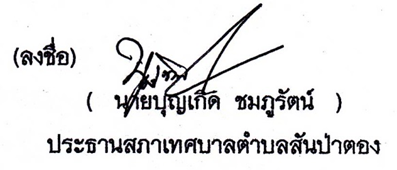 รายการเดิมจำนวนเงินรายการที่แก้ไขเปลี่ยนแปลงจำนวนเงินแผนงานอุตสาหกรรมและการโยธาแผนงานอุตสาหกรรมและการโยธางานก่อสร้างโครงสร้างพื้นฐานงานก่อสร้างโครงสร้างพื้นฐานงบลงทุน ค่าที่ดินและสิ่งก่อสร้างงบลงทุน ค่าที่ดินและสิ่งก่อสร้างโครงการติดตั้งหอกระจายข่าวพร้อม250,000.-1.โครงการก่อสร้างติดตั้งหอกระจายข่าว30,000.-เดินสายระบบเพื่อจ่ายเป็นค่าติดตั้งหอกระจายข่าวเพื่อจ่ายเป็นค่าติดตั้งหอกระจายข่าวชุมชนช่างกระดาษ  หมู่ที่ 1 ตำบลทุ่งต้อมพร้อมเดินสายระบบตามแบบแปลนของเทศบาลตำบลสันป่าตองชุมชนบ้านช่างกระดาษแผนงานอุตสาหกรรมและการโยธาหมู่ที่ 1  ตำบลทุ่งต้อมงานก่อสร้างโครงสร้างพื้นฐานตามแบบแปลนของเทศบาลตำบล งบลงทุน ค่าครุภัณฑ์ ครุภัณฑ์ไฟฟ้าและวิทยุสันป่าตอง2. จัดซื้อชุดเสียงตามสายพร้อมติดตั้ง157,800.-2.1 แอมป์ขยายเสียง ขนาด 1200 วัตต์แบบมี USB จำนวน 1 เครื่อง2.2 ตู้แร็คเก็บอุปกรณ์ ขนาดสูง 15 นิ้วกว้าง 19 นิ้ว ลึก 24 นิ้ว จำนวน 1 ตู้2.3 จูนเนอร์ มีระบบ AM/FM  จำนวน 1 ชุด2.4 เครื่องเล่น CD/VCD/DVD/MP3/USBจำนวน 1 ชุด2.5 ไมค์ตั้งโต๊ะ ชนิดมีสาย   จำนวน 1 ตัว2.6 สายดรอบวายน์ 0.9 mm. แบบมีสายสลิงในตัว ชนิดทองแดงแท้ จำนวน 2,000 เมตร2.7 ลำโพงฮอร์นพร้อมยูนิคปรับไลน์ ขนาด30 วัตต์ จำนวน 27 ตัวรายการงบประมาณที่ตั้งไว้ปี 2561คงเหลืองบประมาณที่ขอโอนลดคงเหลือหลังโอนแผนงานพาณิชย์ งานโรงฆ่าสัตว์งบลงทุน ค่าที่ดินและสิ่งก่อสร้าง(1) ค่าบำรุงรักษาและปรับปรุงที่ดินและสิ่งก่อสร้าง     1.1 ปรับปรุงโรงฆ่าสัตว์460,000.-460,000.-450,000.-10,000.-รวมโอนลด460,000.-460,000.-450,000.-10,000.-รายการที่ขอโอนไปตั้งเป็นรายการใหม่จำนวนเงินแผนงานอุตสาหกรรมและการโยธา งานก่อสร้างโครงสร้างพื้นฐานงบลงทุน ค่าที่ดินและสิ่งก่อสร้าง ค่าก่อสร้างสิ่งสาธารณูปโภค1.โครงการปรับปรุงผิวจราจรแอสฟัลท์ติกคอนกรีต ถนนข้างโรงเรียนพัฒนวิทย์-โรงฆ่าสัตว์  หมู่ที่ 10  ตำบลยุหว่า  ขนาดกว้างเฉลี่ย 4.00 เมตร ยาว 320 เมตร  หนา  0.05 เมตร  หรือมีพื้นที่ไม่น้อยกว่า  1,280  ตารางเมตร  ตามแบบแปลนฯ และแผนพัฒนาสี่ปี พ.ศ.2561 – 2564 ของเทศบาลตำบลสันป่าตอง450,000.-รวมโอนไปตั้งจ่ายเป็นรายการใหม่450,000.-